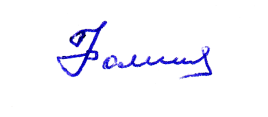                                                                                                  от 25.01.2018ЗАСЕДАНИЕ
Общественного совета муниципального образования город АлексинПрисутствуют:- члены Общественного совета МО город Алексин    (список прилагается)Приглашены:Представители: -  администрации МО город Алексин (список прилагается);-  общественные инспектора при комиссии по вопросам ЖКХ, транспорту и дорожному    хозяйству Общественной палаты Тульской области (список прилагается);-  СМИ (список прилагается).Руководители:-  Эксаренко Э.И., глава МО город Алексин;-  Фёдоров П.Е., глава администрации МО город Алексин.Открывает и ведёт заседание 
председатель Общественного совета МО город Алексин 
Р.Н. ФомичеваПОВЕСТКА ДНЯ:1. О реализации Проекта «Народный бюджет» в Тульской области –2017 и планах на 2018-2019 годы  в МО город Алексин и муниципальной программы «Формирование современной городской среды в МО город Алексин  на 2017 год» и планах на 2018 годДокладчик: Пепанян Артур Карленович, начальник управления по вопросам жизнеобеспечения, ГО и ЧС  администрации МО город Алексин (время для доклада – до 15 мин)2. О переизбрании секретаря  Общественного совета МО город Алексин Докладчик: Фомичёва Раиса Николаевна, член Общественного совета МО город Алексин                                                         (время для обсуждения и голосования – до 10 мин)3. О согласовании кандидатур (членов Общественного совета МО город Алексин) в составы  координационных и  совещательных   органов,  созданных при администрации  МО город АлексинДокладчик: Фомичёва Раиса Николаевна, член Общественного совета МО город Алексин                                                         (время для доклада и обсуждения  – до 10 мин)4. О  предложениях в план основных мероприятий Общественного совета МО город Алексин на 2018 годДокладчик: Фомичёва Раиса Николаевна, член Общественного совета МО город Алексин                                                         (время для доклада и обсуждения  – до 10 мин)5. Отчет о работе  Общественного совета МО город Алексин за II полугодие 2017 года.Докладчик: Фомичёва Раиса Николаевна, член Общественного совета МО город Алексин                                                         (время для доклада – до 7 мин)Дата: 02.02.2018Время: 15.00Место: зал заседаний администрацииМО город Алексин